Plant Organ DiagramsRoot Cross SectionStem Cross Section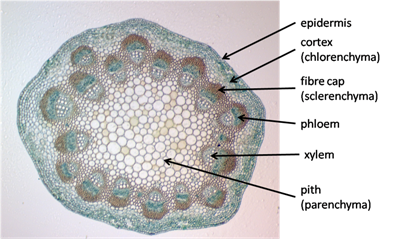 Leaf Cross sectionAngiosperm Flower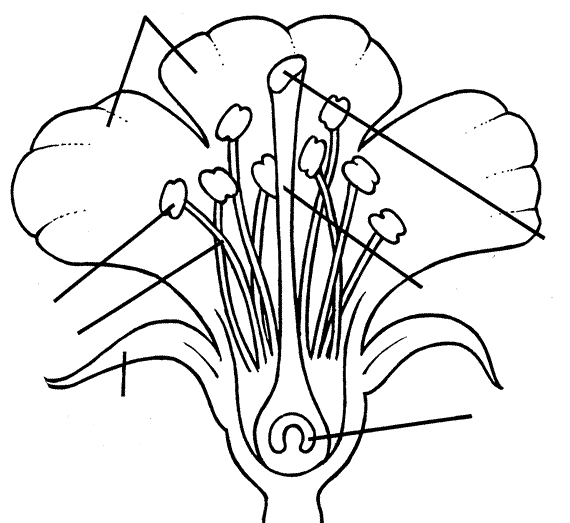 